ООО  «ЯрДемонтажПроектСтрой»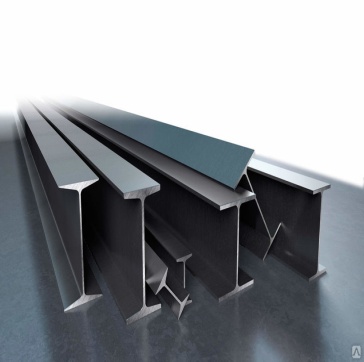 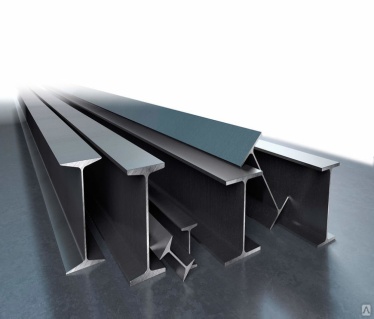                Юридический адрес: 150047, г. Ярославль, ул. Первомайская, дом 7, литер А, офис 22.                                                                       Фактический адрес, почтовый адрес: 150000,                                               г. Ярославль, ул. Первомайская, дом 7, офис 22.                                      Склад: 150516, г. Ярославль, Тутаевское шоссе, дом 130,                                                             территория з-а ЯКЗ.                                             ИНН/КПП 7606114016/760401001,                                     ОГРЮЛ 1177627022979, р/с 4070 2810 3000 0004 6459,                  АО «Райффайзенбанк» г. Москва    к/с 3010 1810 2000 0000 0700, БИК 044525700                                                 Прайс лист на Металлопрокат б/у  с 01.04.2021г.Компания ООО «ЯрДемонтажПроектСтрой» предлагает свои услуги в области профессионального снабжения предприятий строительного и промышленного сектора металлопродукцией различного сортамента. В настоящее время Компания ООО «ЯрДемонтажПроектСтрой» имеет возможность предложить трубу новую и б/у по следующим ценам:С УважениемТел: 8-4852-93-15-29;  8-905-630-77-70 Дмитрий,  8-903-638-10-92 Артём WWW.100trub-76.ru  100trub-76@mail.ru  WWW.YarDPS.ru        yardps@mail.ruРазмер СостояниеДлинны от / до мет.Вес погонногоМетра кг.Наличие тонна складеЦена  за тоннуШвеллер Швеллер Швеллер Швеллер Швеллер Швеллер Швеллер 16б/у218,800,20847 000Швеллер 20б/у1,50-5,4025,3011,30847 000Швеллер 22б/у1,50-829,407,50347 000Швеллер 30б/у2-5,4546,202,80647 000Швеллер 40б/у3,25-5,0371,803,14947 000ДвутаврДвутаврДвутаврДвутаврДвутаврДвутаврБалка 200*100б/у5-6,3021,231,27147 000Балка 160*80б/у1,35-3,5216,880,10547 000Балка 200*110б/у9,2037,920,68447 000Балка 240*110б/у4,90-5,8738,31,41247 000Балка 300*140б/у5,88-6,2150,20,91347 000Балка 200*200б/у2,88-13,3646,96,72547 000Балка 240*110б/у4,9830,980,15447 000Балка 240*120б/у5,9823,860,14247 000Балка 240*110б/у3-7,8037,491,90447 000Балка 260*260б/у3,4583,17,40247 000Балка 300*140б/у4,20-5,9827,620,40447 000Балка 360*130б/у2-5,9760,291,27647 000Балка300*140б/у2,13-4,4150,23,51047 000Балка 300*140б/у2,14-4,7339,450,60647 000Балка 300*300б/у5,10-13,90108,945,16847 000Балка 340*155б/у4,2437,070,31447 000Балка 350*175б/у7,9561,433,90747 000Балка 360*150б/у5,2551,590,54847 000Балка 400*160б/у5,9648,400,28848 000Балка 450*180б/у2,80-4,2457,960,81648 000Балка 545*220б/у8,28-9,5390,153,22648 000Балка 586*320б/у6,92135,110,93548 000Балка 595*230б/у11,38113,352,58048 000УголокУголокУголокУголокУголокУголокУголок  90*90*7б/у1,50-89,518,33447 000Уголок  100*100*10б/у1,50-514,9210,33447 000Уголок  110*110*10б/у1,50-516,485,33447 000Уголок  125*125*9б/у1,50-517,036,33447 000Уголок  140*140*9б/у1,50-519,1510,33447 000Уголок150*150*14б/у2,62-731,4310,29047 000Уголок150*90*13б/у2,14-2,9323,170,38247 000Уголок200*100*14б/у4,70-13,1531,436,64447 000Настил ячеистыйНастил ячеистыйНастил ячеистыйНастил ячеистыйНастил ячеистыйНастил ячеистыйНастил ячеистый580*1060б/у4шт1150р/м2Настил ячеистый600*1150б/у8шт1150р/м2Настил ячеистый680*1060б/у5шт1150р/м2Настил ячеистый900*1200б/у8шт1150р/м2Настил ячеистый700*1150б/у10шт1150р/м2Настил ячеистый950*600б/у8шт1150р/м2Настил ячеистый750*1050б/у14шт1150р/м2Настил ячеистый1100*1000б/у11шт1150р/м2Настил ячеистый680*1050б/у2шт1150р/м2Настил ячеистый780*1400б/у4шт1150р/м2Настил ячеистый1200*1150б/у5шт1150р/м2Настил ячеистый780*800б/у14шт1150р/м2Настил ячеистый900*700б/у5шт1150р/м2Настил ячеистый1050*900б/у2шт1150р/м2Настил ячеистый1450*600б/у1шт1150р/м2Настил ячеистый850*400б/у7шт1150р/м2Настил ячеистый1400*1200б/у9шт1150р/м2Настил ячеистый2600*1000б/у4шт1150р/м2